Régua da efetividade aplicada ao Plano de Comunicação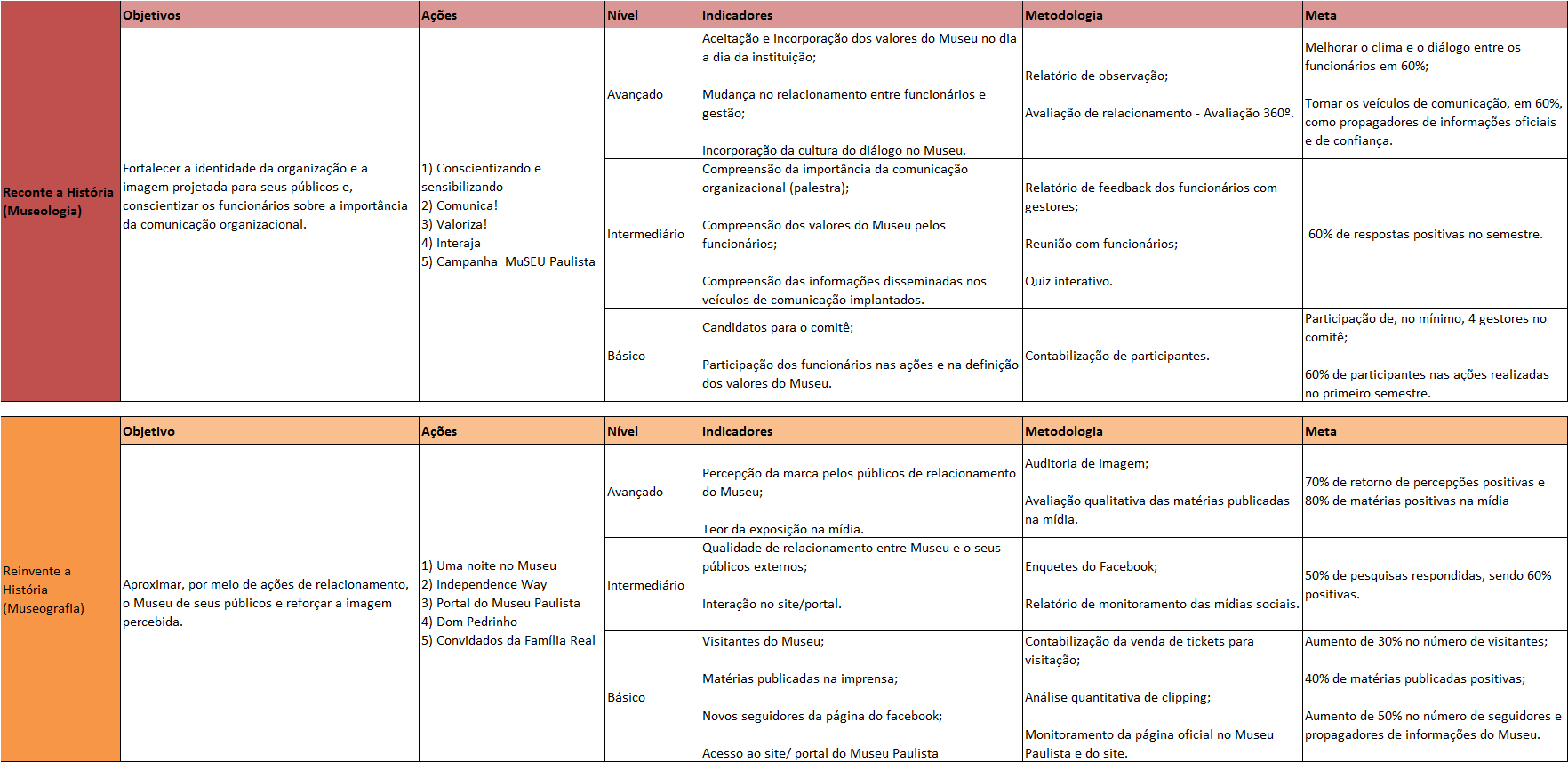 